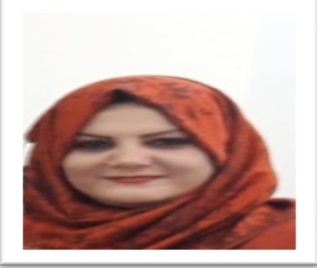 الاسم : امال صبيح سلمان غيدان             تاريخ الميلاد : 29/8/1979الحالة  الزوجية : ارملة                      عنوان السكن : ديالى بعقوبة / حي المهندسين رقم الموبايل :07721691807 الاميل ss0143068@gmail.comاللقب العلمي : استاذ دكتور          تاريخ الحصول على اللقب :31/8/2019الشهادة :دكتوراه القسم : التربية البدنية وعلوم الرياضة التخصص العام : كلية التربية البدنية وعلوم الرياضة    تاريخ اول تعين : 1/12/2001التخصص الدقيق : فسلجة تدريب / الكرة الطائرة       المنصب الاداري / لايوجدالبكلوريوس : الكلية :كلية  التربية البدنية وعلوم الرياضة / جامعة ديالى  /البلد العراق التخصص : التربية البدنية وعلوم الرياضة    سنة التخرج / 2000- 2001الماجستير : الكلية : كلية  التربية البدنية وعلوم الرياضة/ جامعة ديالى  /البلد العراقالتخصص : فسلجة تدريب / الكرة الطائرة  سنة التخرج / 2004الدكتوراه: كلية التربية الاساسية / جامعة ديالى  /البلد العراقالتخصص : فسلجة تدريب / الكرة الطائرة  سنة التخرج / 2013عدد البحوث المنشورة داخل العراق ( 18  )عدد البحوث المنشورة خارج العراق (  3 )عدد المؤتمرات : (  20  )                الندوات ( 8    )         ورش العمل (  10 )عدد الكتب المؤلفة لايوجدعدد كتب الشكر العميد (  20  )  والشهادات التقديرية  (   200  )عدد كتب الوزير (   7  ) عدد كتب الشكر رئيس الجامعة ( 6  ) 